Aicinām pieteiktiesMāras Muižnieces Rīgas Mākslas skolas izbraukuma plenērā Vasaras nometnē Burtniekos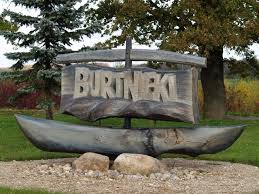 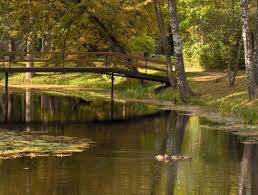  2019.gada 16.- 21.jūnijsDalības maksa       200 EUR.Pieteikties līdz š.g. 25. maijam – palikušas vēl 5 vietas.404. kabinetā, tālrunis 26624815Zīmēsim, gleznosim, iepazīsim  Burtnieku muižas kompleksu un parku, Burtnieku 14.gs baznīcu, uzzināsim vēsturiskus faktus un nostāstus, iepazīsim dabas takas un Valmieras kultūrvēsturiskos objektus, peldēsimies Burtnieku ezerā, veidosim uguns skulptūras.Sagatavosim darbu izstādi un  nometnes nobeiguma ballīti, iedvesmojoties no vietējām leģendām un eposā “Lāčplēsis” aprakstītajiem notikumiem Burtniekos. Plenēra pedagogi: Māra Taivane (nometnes vadītāja), Viktorija  Kosenko, Līva Blumfelde un Arturs Šulcs. Nometne notiek Burtnieku novada Jaunatnes Multikulturālajā centrā (Jaunatnes iela 15), 4x ēdināšanā viesu namā “Burtniekkrasts” (J.Viņķēna iela 10).Ierašanās un aizbraukšana no nometnes notiek individuāli.